CURRICULUM VITAEDRA. GEORGINA GUADALUPE DELGADO ORTIZGRADO ACADEMICO:MEDICO ESTOMATOLOGOCED. PROFESIONAL 4895688UNIVERSIDAD AUTONOMA DE AGUASCALIENTES (2000/2005)ACTUALMENTE CURSANDO ESPECIALIDAD EN ORTODONCIA ASOCIACION ODONTOLOGICA MEXICANA PARA LA ENSEÑANZA Y LA INVESTIGACION, (2017 A LA FECHA). CONSULTORIO DENTAL PRIVADO:PRIMERA DE BARILLEROS 405-2 ESQUINA LUIS DONALDO COLOSIO.COLONIA EL CARMEN, LAGOS DE MORENO, JALISCO.4747383738. ENRIQUE GONZALEZ MEDINA No 102-2 ESQ. AV LAS AMERICAS FRACCIONAMIENTO EL DORADO, AGUASCALIENTES, AGUASCALIENTES, TEL (449) 9782336SECRETARIA DE MUJERES, MOVIMIENTO CIUDADANO LAGOS. 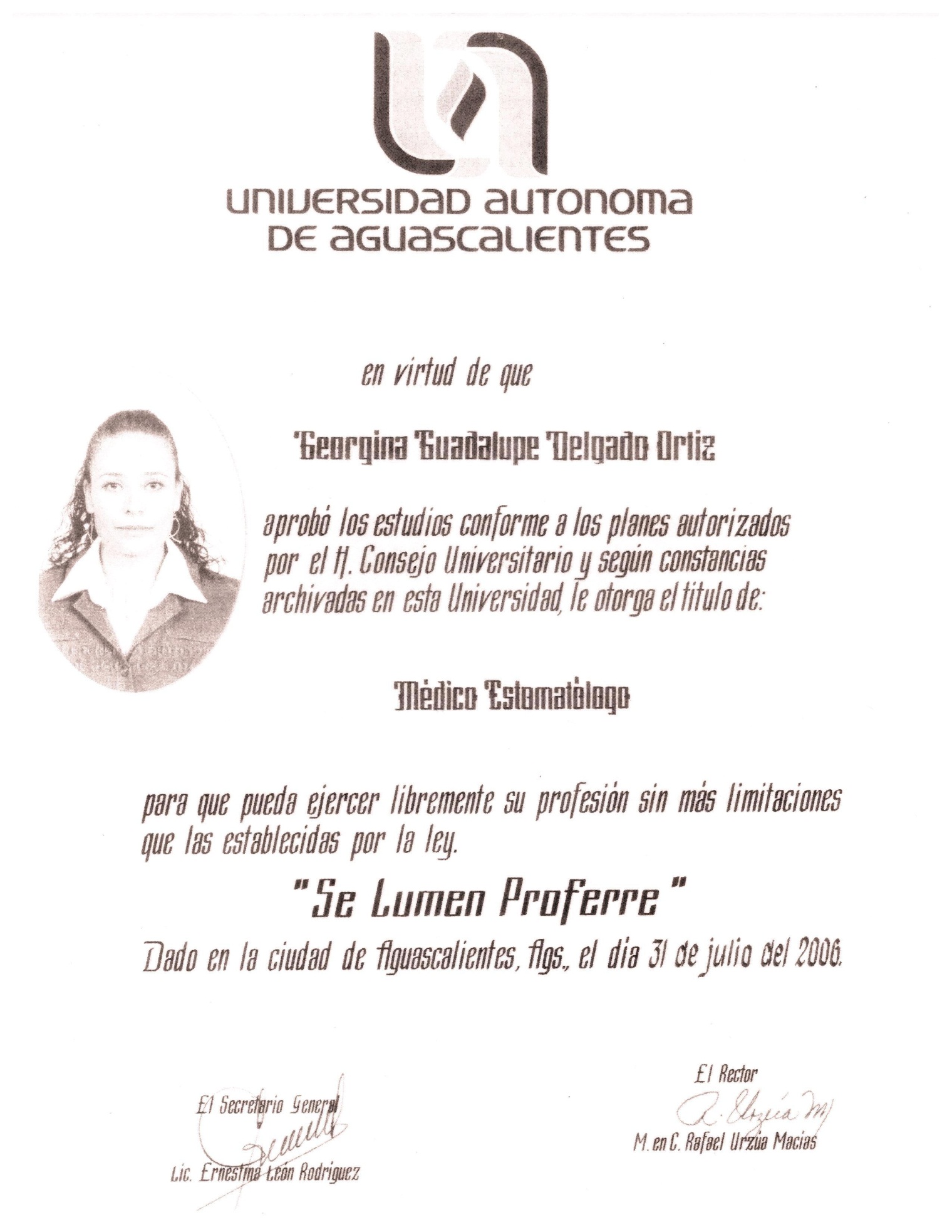 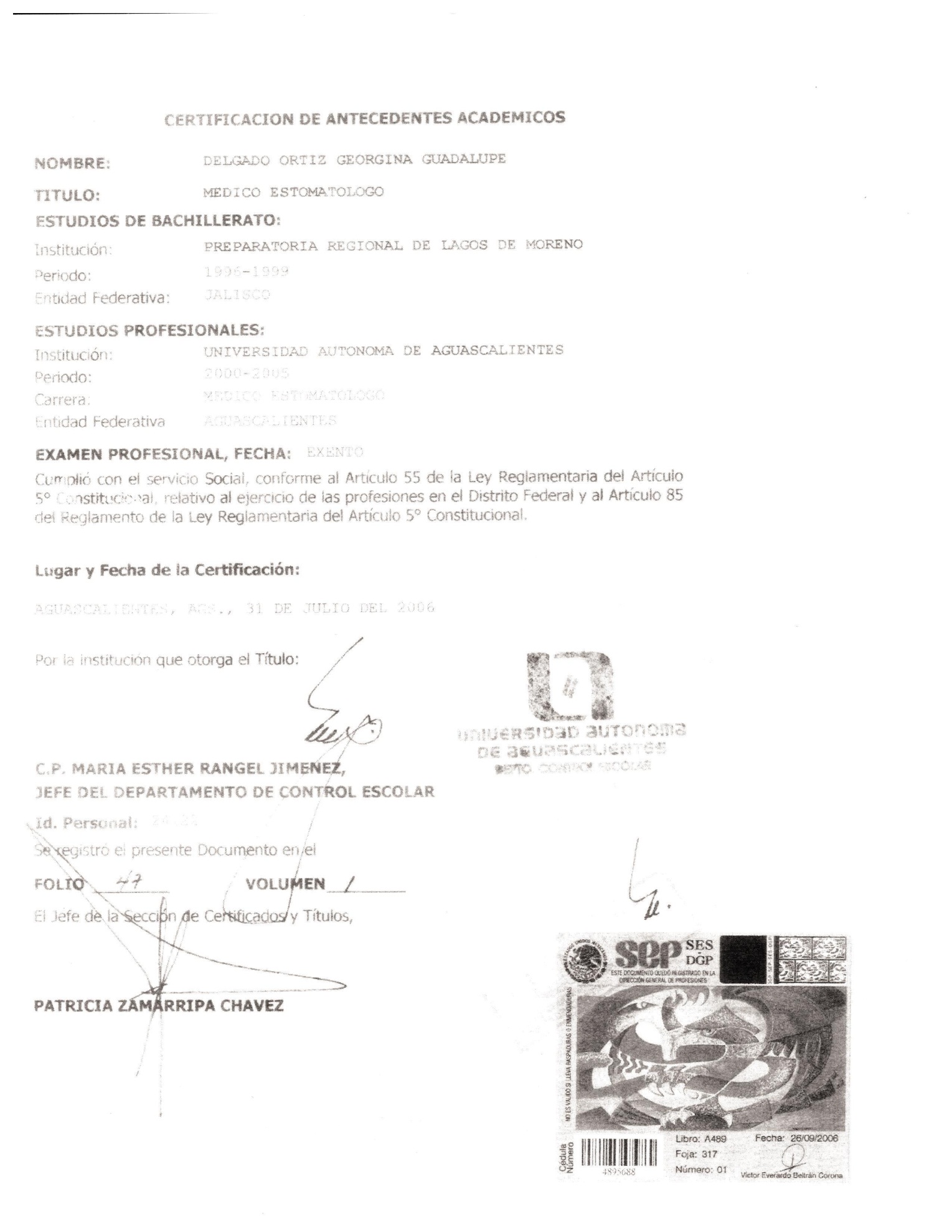 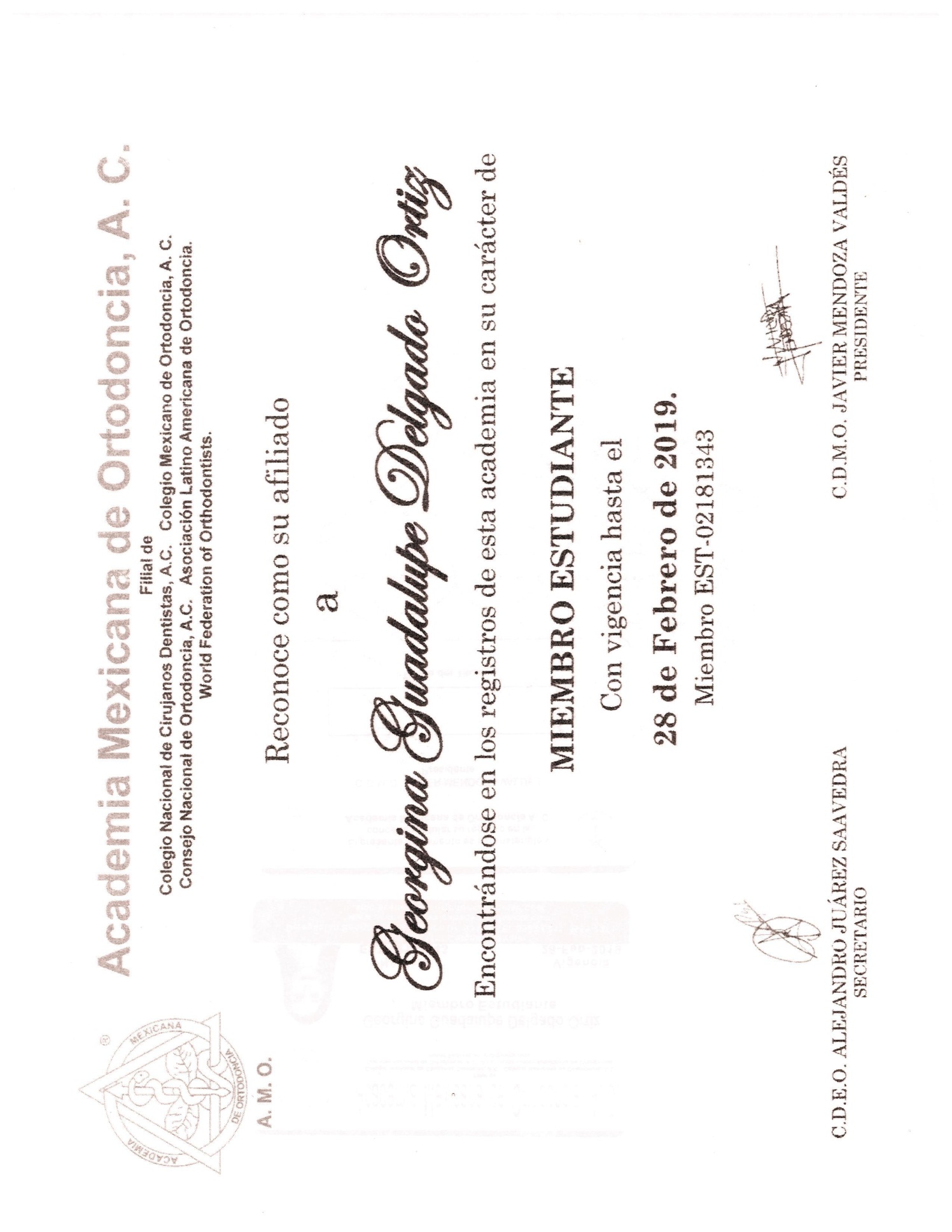 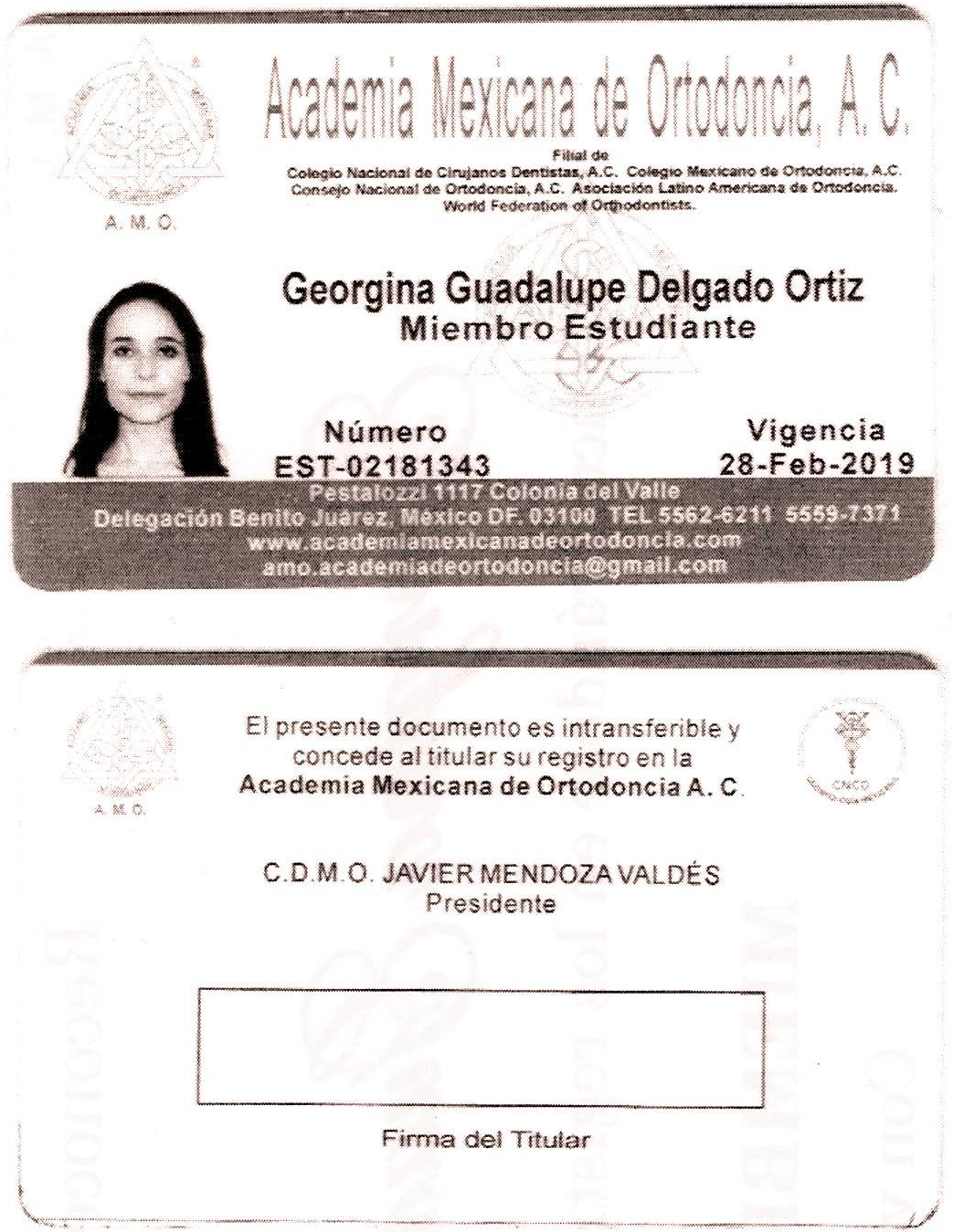 